Womens Group of Franklin, PLLC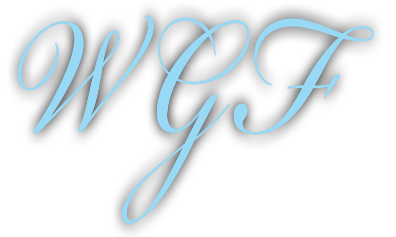 24 Hour Cancellation & “No Show” Fee PolicyEach time a patient misses an appointment without providing proper notice, another patient is prevented from receiving care. Therefore, WGF reserves the right to charge a fee of $30.00 for all missed appointments (“no Shows”) and appointments which, absent a compelling reason, are not cancelled with a 24-hour notice.“No Show” fees will be billed to the patient. This fee is not covered by insurance, and must be paid prior to your next appointment. Multiple “no shows” in any 12-month period may result in termination from our practice. Thank you for your understanding and cooperation as we strive to best serve the needs of all of our patients.By signing below, you acknowledge that you have received this notice and understand this policy.___________________________________			_________________	Printed Name							Date___________________________________	Signature